Форма Альбома форм документов СМК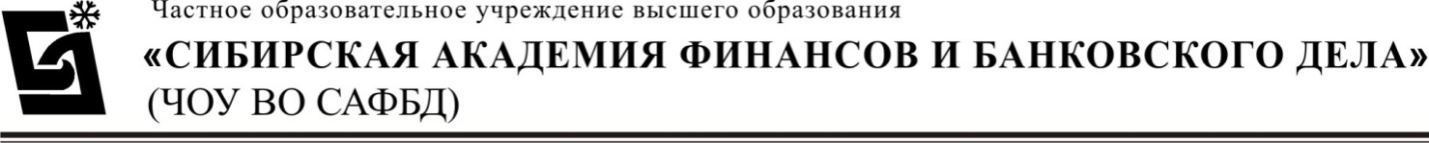       УТВЕРЖДАЮ                                                                                                                        Ректор САФБД                                                                                                                         ________________Н.В. Фадейкина                                                             УЧЕБНЫЙ ПЛАНДОПОЛНИТЕЛЬНОЙ ОБРАЗОВАТЕЛЬНОЙ ПРОГРАММЫ В ОБЛАСТИ ОЦЕНОЧНОЙ ДЕЯТЕЛЬНОСТИ«ПОДГОТОВКА К СДАЧЕ КВАЛИФИКАЦИОННОГО ЭКЗАМЕНА                      по направлению «Оценка недвижимости»                                       (объем курса 40 часов) Руководитель  центра подготовки   арбитражных управляющих, оценщиков и экспертов                                                                 В.В. КузнецовNп\пНаименование темКоличество часовФорма контроляпримечание1.ЗАКОНОДАТЕЛЬСТВО РФ О КВАЛИФИКАЦИОННЫХ ЭКЗАМЕНАХ  в ОБЛАСТИ ОЦЕНОЧНОЙ ДЕЯТЕЛЬНОСТИ(Законодательные требования, основания проведения;     требования к претендентам, оператор, сроки; процедуры проведения экзамена;структура индивидуального теста и баллы за ответ и т.д.,правила работы в системе тестирования.)2тестПреподаватель Лобанова Е.И2.ФЗ№135 «Об оценочной деятельности»- основные положения (разбор закона №135-ФЗ  по вопросам предлагаемых к тестированию4тестПреподаватель Лобанова  Е.И3.3.1.Объекты гражданских прав и их оборот3.2.Понятия, виды, условия недействительности сделок, ничтожные и оспоримые сделки3.3.Представительство, доверенность, срок доверенности, передоверие, прекращение и последствия прекращения доверенности, реестр доверенностей3.4.Обязательства, способы их обеспечения, порядок и сроки исполнения взыскания3.5.Гражданско-правовой договор (понятие, виды, предмет, содержание, форма, существенные условия)3.6.Участие эксперта, специалиста в судебной экспертизе3.7.Основания возникновения гражданских прав и обязанностей, право собственности и иные вещные права3.8.Оценка для целей залога, понятие и основание возникновения предмета залога6тестПреподаватель Лобанова  Е.И4ШЕСТЬ ФУНКЦИЙ  СЛОЖНОГО ПРОЦЕНТА (теория и решение задач)4.1.Понятие стоимости денег во времениНакопление и дисконтирование - понятие процессов и их использование в ОД.Будущая и текущая стоимость, процентная ставка, ставка дисконтирования, учетная ставка, период накопления \ дисконтированияПростые и сложные проценты – схемы начисления.4.2.Сложные процентыНакопление и дисконтирование по сложному проценту.FV – будущая стоимость                Фактор будущей стоимости единицы:     = (1+i) ⁿPV- текущая стоимость Фактор текущей стоимости единицы :    = 1/(1+i) ⁿ4.3.Денежные потокиНакопление и дисконтирование денежного потока.Аннуитетный денежный поток.РМТ- аннуитетный годовой денежный платеж.Накопление и дисконтирование  аннуитетного денежного потока.Фактор будущей стоимости аннуитета  = ((1+i) ⁿ - 1)/ i.Фактор текущей стоимости аннуитета = (1- (1+i) ‾ⁿ)/ i.Расчет будущей и текущей стоимости аннуитета; Частота начисления процента.Количество платежей в году.Расчет РМТ-  величины ежегодного платежа.4.4.Шесть функций сложного процента и их использование в задачах оценки:1)Будущая стоимость единицы2)Будущая стоимость аннуитета - накопление единицы за период3)Фактор фонда возмещения вложенной суммы4)Текущая стоимость единицы – фактор реверсии5)Текущая стоимость аннуитета6)Фактор взноса на амортизацию единицы12Тестовые задачиПреподаватели:Лобанова  Е.ИИВЛЕВМ.Л.СТЕПАНЦОВ                Ю.П5ОЦЕНКА НЕДВИЖИМОСТИ5.1 Вопросы МЭР  по оценке недвижимости к квалэкзамену.5.2.Глоссарий по оценке недвижимости.5.3.ФСО№1-3,7,9,12-13- основные положения  и разбор ФСО по вопросам тестирования.4Тестовые задачиПреподаватели:Лобанова  Е.ИСТЕПАНЦОВ                Ю.П6ОЦЕНКА НЕДВИЖИМОСТИ«ПРОСТЫЕ ЗАДАЧИ»(РЕШЕНИЕ ЗАДАЧ)6Тестовые задачиПреподаватели:Лобанова  М.Л.СТЕПАНЦОВ                Ю.П7ОЦЕНКА НЕДВИЖИМОСТИ«СЛОЖНЫЕ ЗАДАЧИ»(РЕШЕНИЕ ЗАДАЧ)6Тестовые задачиПреподаватели:Лобанова  М.Л.СТЕПАНЦОВ                Ю.ПРешение сложных и простых задач требует умения и знаний для работы с электронными таблицами в программе ExcelИТОГО40